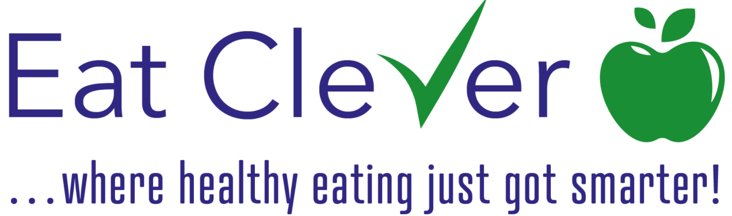 7 Day Food DiaryRecord all food and drink, weights/ measurements. Include detail, for example wholemeal or white bread, & preparation,   for example, boiled or fried riceMondayTuesdayWednesdayThursdayFridaySaturdaySunday